Экскурсия: «Осторожно. Тонкий лёд!»Зима! Скорее на коньки!Какие славные деньки!Но выходить на лёд нельзя,Пока непрочен он, друзья,Когда есть трещины на нём,Когда вдруг потеплело днём…Провалишься-придёт беда.Зимой холодная вода…Цель: формировать у детей представление о правилах безопасного поведения на водоемах в осенне –зимний период.Задачи:1.Закреплять знания о правилах безопасности в природе (водоёмы в осенне-зимний период)2. познакомить с причинами несчастных случаев. 3. воспитывать бережное отношение к жизни и здоровью.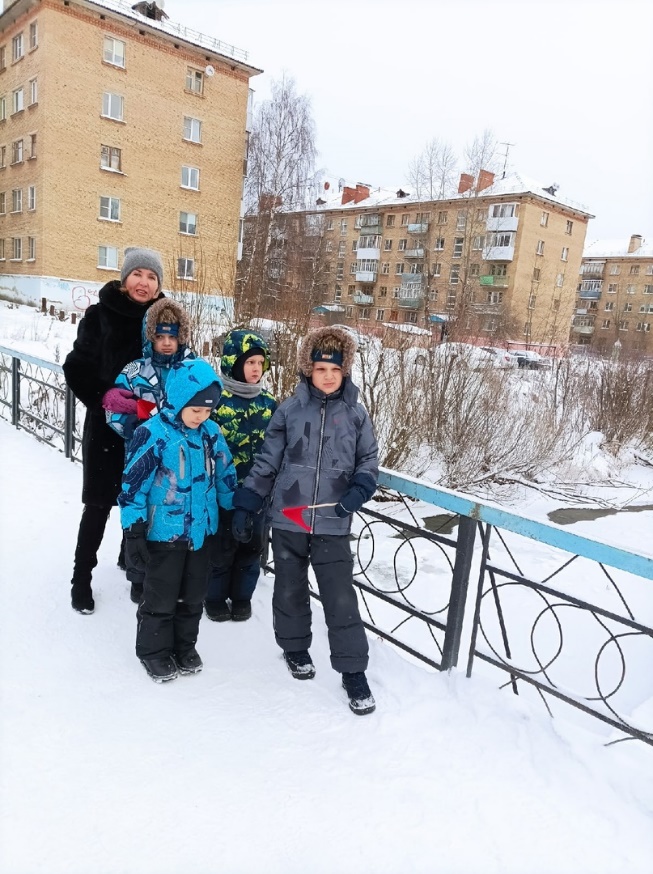 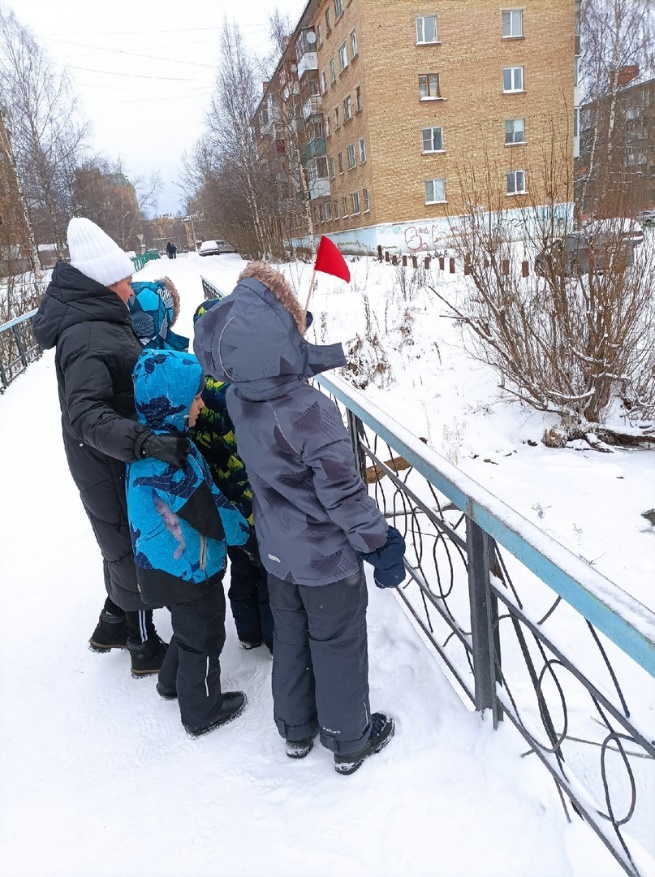 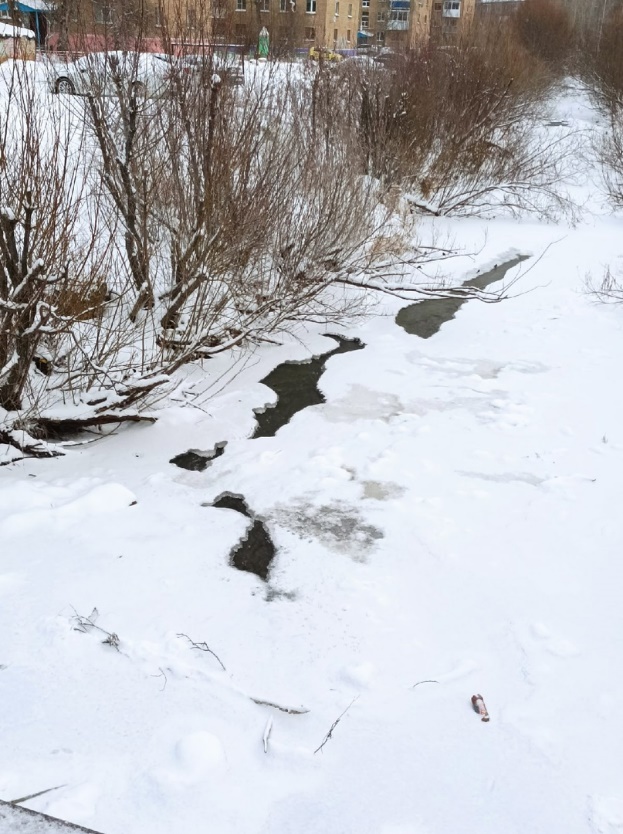 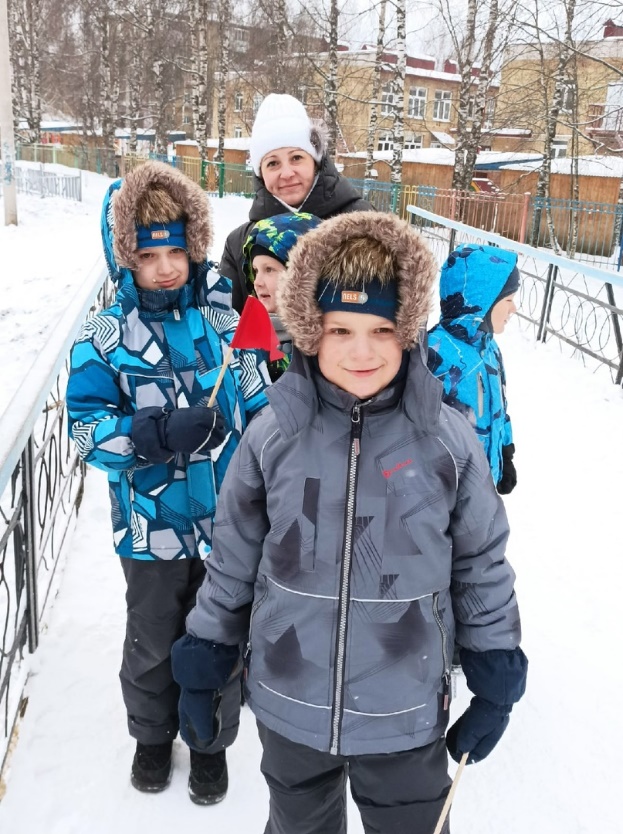 